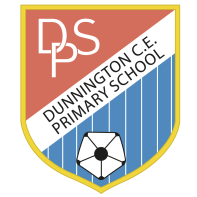 THEMATIC OVERVIEWYear Group: 6Term and Duration: Autumn 1Theme:  VictoriansCelebration: Victorian DayEnglish ObjectivesEnglish ObjectivesReading – Our whole class text is ‘Cogheart’ written by Peter Bunzl.  It is an adventure story set during the Victorian period.The children will be taught to:Understand the meaning of new vocabulary in textsPredict what might happen from details stated and impliedDraw inference such as inferring characters’ feelings, thoughts and motives from their actions, and justifying inferences with evidence.Check that the book makes sense to them, discussing understanding and exploring the meaning of words in context.Summarise the main ideas drawn from more than one paragraph, identifying key details that support the main ideas.Writing All focus writing tasks will link to our Victorian theme.  The children will produce writing based on the following genres:Mystery - NarrativeVictorian Non-chronological Report/Research WritingVictorian Poetry: The JabberwockyGrammarWord ClassesConjunctions – FANBOYS (main clause)Fronted Adverbials Adjectives – expanded noun phrasesPast progressive tenseDirect Speech punctuationEllipsis (cohesive devices)Synonyms and AntonymsReading – Our whole class text is ‘Cogheart’ written by Peter Bunzl.  It is an adventure story set during the Victorian period.The children will be taught to:Understand the meaning of new vocabulary in textsPredict what might happen from details stated and impliedDraw inference such as inferring characters’ feelings, thoughts and motives from their actions, and justifying inferences with evidence.Check that the book makes sense to them, discussing understanding and exploring the meaning of words in context.Summarise the main ideas drawn from more than one paragraph, identifying key details that support the main ideas.Writing All focus writing tasks will link to our Victorian theme.  The children will produce writing based on the following genres:Mystery - NarrativeVictorian Non-chronological Report/Research WritingVictorian Poetry: The JabberwockyGrammarWord ClassesConjunctions – FANBOYS (main clause)Fronted Adverbials Adjectives – expanded noun phrasesPast progressive tenseDirect Speech punctuationEllipsis (cohesive devices)Synonyms and AntonymsMathematics ObjectivesMathematics ObjectivesRead, write, order and compare numbers to 10, 000, 000 and determine the value of each digitRound any whole number to a required degree of accuracyUse negative numbers in context, and calculate intervals across zeroSolve addition and subtraction multi step problems in contexts, deciding which operations to use and whyUse long and short multiplication and compare methodsUse long and short division and compare methodsUse knowledge of factors and multiples to find prime numbersUnderstand what BODMAS is and apply itRead, write, order and compare numbers to 10, 000, 000 and determine the value of each digitRound any whole number to a required degree of accuracyUse negative numbers in context, and calculate intervals across zeroSolve addition and subtraction multi step problems in contexts, deciding which operations to use and whyUse long and short multiplication and compare methodsUse long and short division and compare methodsUse knowledge of factors and multiples to find prime numbersUnderstand what BODMAS is and apply itScience Objectives - ElectricityScience Objectives - ElectricityAssociate the brightness of a lamp or the volume of a buzzer with the number and voltage of cells used in the circuitCompare and give reasons for variations in how components function, including the brightness of bulbs, the loudness of buzzers and the on/off position of switchesUse recognised symbols when representing a simple circuit in a diagramPupils might work scientifically by systematically identifying the effect of changing one component at a time in a circuit; designing and making a set of traffic lights, a burglar alarm or some other useful circuit.Associate the brightness of a lamp or the volume of a buzzer with the number and voltage of cells used in the circuitCompare and give reasons for variations in how components function, including the brightness of bulbs, the loudness of buzzers and the on/off position of switchesUse recognised symbols when representing a simple circuit in a diagramPupils might work scientifically by systematically identifying the effect of changing one component at a time in a circuit; designing and making a set of traffic lights, a burglar alarm or some other useful circuit.Computing ObjectivesPSHCE ObjectivesHistory ObjectivesThe children will use ‘Code Studio’ to enhance their learning in code and programming.  The children will complete Course F.Jigsaw – Being Me in My WorldI feel welcomed and valued and know how to make others feel the same.I understand my own wants and needs and can compare these with children in different communities.I understand that my actions affect myself and others; I care about other people’s feelings and try to empathise with them.I can contribute to the group and understand how we can function best as a whole.I understand why our school community benefits from a Learning Charter and how I can help others to follow it by modelling it myself.The VictoriansTo develop an understanding of key figures, events and aspects of daily life from the Victorian era. Including:To place key events from Victorian times on a timelineTo identify the Victorian period within British HistoryTo know some key facts about Queen Victoria and                       to map out Queen                    Victoria’s family treeTo compare and contrast Victorian schooling with modern day schoolingVictorian Life: Rich and Poor. To draw out information from photographs on the divide between rich and poor To compare what Victorians did for fun with modern day activitiesRE ObjectivesJigsaw – Being Me in My WorldI feel welcomed and valued and know how to make others feel the same.I understand my own wants and needs and can compare these with children in different communities.I understand that my actions affect myself and others; I care about other people’s feelings and try to empathise with them.I can contribute to the group and understand how we can function best as a whole.I understand why our school community benefits from a Learning Charter and how I can help others to follow it by modelling it myself.The VictoriansTo develop an understanding of key figures, events and aspects of daily life from the Victorian era. Including:To place key events from Victorian times on a timelineTo identify the Victorian period within British HistoryTo know some key facts about Queen Victoria and                       to map out Queen                    Victoria’s family treeTo compare and contrast Victorian schooling with modern day schoolingVictorian Life: Rich and Poor. To draw out information from photographs on the divide between rich and poor To compare what Victorians did for fun with modern day activitiesGreen ReligionHow and why should religious communities do more to care for the earth?Jigsaw – Being Me in My WorldI feel welcomed and valued and know how to make others feel the same.I understand my own wants and needs and can compare these with children in different communities.I understand that my actions affect myself and others; I care about other people’s feelings and try to empathise with them.I can contribute to the group and understand how we can function best as a whole.I understand why our school community benefits from a Learning Charter and how I can help others to follow it by modelling it myself.The VictoriansTo develop an understanding of key figures, events and aspects of daily life from the Victorian era. Including:To place key events from Victorian times on a timelineTo identify the Victorian period within British HistoryTo know some key facts about Queen Victoria and                       to map out Queen                    Victoria’s family treeTo compare and contrast Victorian schooling with modern day schoolingVictorian Life: Rich and Poor. To draw out information from photographs on the divide between rich and poor To compare what Victorians did for fun with modern day activitiesGeography ObjectivesArt ObjectivesDT ObjectivesNext half-term.Sketch and produce a variety of Victorian buildings, increasing in accuracy and detail to produce a sketch piece of a Victorian street with a vanishing point. Next half-term.PE ObjectivesMusic ObjectivesFrench ObjectivesTo develop fitness and netball skills:PassingFootworkAttacking and defendingShootingLearn ‘High Five’ netball rulesTo pass and move with the ball with increasing accuracyRomantic Period MusicTo listen, appraise and appreciate a variety of music by different composers from the Romantic Period (Victorian era). Including:TchaikovskyBrahmsTo extend knowledge and understanding of standard notation, including identifying note names on a staff. Let’s Visit a French townChoose the correct form to go with the subject of the sentenceTalk about what there is to do in a townUse simple prepositional phrasesUse a bilingual dictionaryAsk/answer questions about where a place isUse appropriate words for number operationsRecognise and use ordinal numbersIdentify a spelling patternJoin in with a song or poem to help remember new languageEnrichment Activities – Victorian DayEnrichment Activities – Victorian DayEnrichment Activities – Victorian Day